Popis stávajícího stavu sítě ROWANet ROWANet je krajskou uzavřenou optickou páteřní sítí se základní topologií dvojité hvězdy se středy v sídle Krajského úřadu Kraje Vysočina a v Nemocnici Jihlava. Služby sítě ROWANet jsou dostupné v 15 městech, 10 obcích, posledních mílí je připojeno 165. ROWANet připojuje organizace státní správy a samosprávy - přísp. org. kraje, měst a obcí (školy, nemocnice, soc. organizace atd.), složky IZS, Úřady práce atd. Aktivně se jedná o MPLS síť s distribucí služeb přes L3VPN či L2VPN. Seznam služeb sítě ROWANet je dostupný na http://www.rowanet.cz/doc_row/sluzby_site_ROWANet2.pdf. Cílem zakázky je rozšíření optických tras do dalších lokalit – Telč, Humpolec, Velká Bíteš a zároveň příprava topologie na “částečně kruhovou“ s cílem navýšit dostupnost, spolehlivost a kapacitu sítě. Plány rozvoje, včetně budoucích kruhů, jsou naznačeny v mapě. 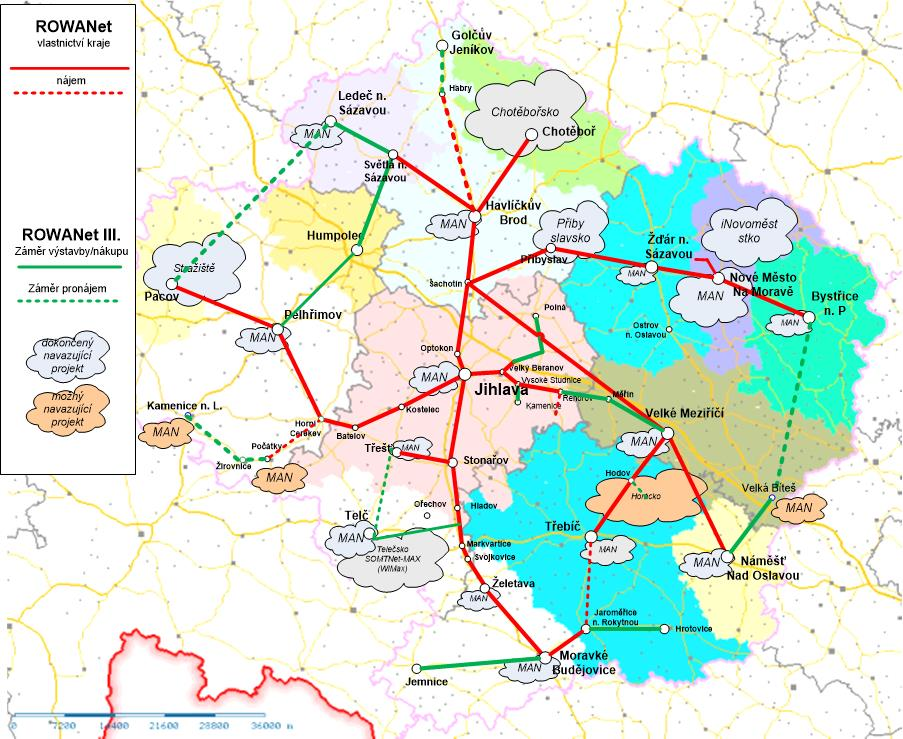 